Instruction for use of the eAIP Croatia start pageIn order to harmonize the use of the eAIP on Croatia Control web pages and on the DVD, please find below the instructions for use of the start page (“History“) which contains a list of eAIS packages: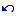 The “Currently Effective Issue“ contains effective eAIP/AMDT, and SUPs/AICs that have been effective since their publication or effective date (if different from publication date) as stated on cover page of AMDT and in headers of SUPs/AICs. Please always check NOTAMs in force for possible changes in any product at any point in time.The “Next Issues“ contain the eAIP/AMDTs that are published and provided to users in advance, and will come into effect on the date stated on their cover pages and at all pages affected by a chosen “next issue“ changes. They also contain SUPs/AICs which have been effective since their publication or effective date (if different from publication date) but also the new ones that are provided with respective new issues and are effective on publication date or will become effective on a date, as stated in their headers. For all elements provided by the eAIP, pay attention to check their effectiveness under both, the “Currently Effective Issue“ and the “Next Issues“, to make sure to access all relevant effective information.Please always check NOTAMs in force for possible changes in any product at any point in time.Under “Expired Issue (Archive)“ there is only information on the previous effective date of the issue that is no longer in force and is not be used for the operational purposes.Kind regards,Aeronautical Publications Department